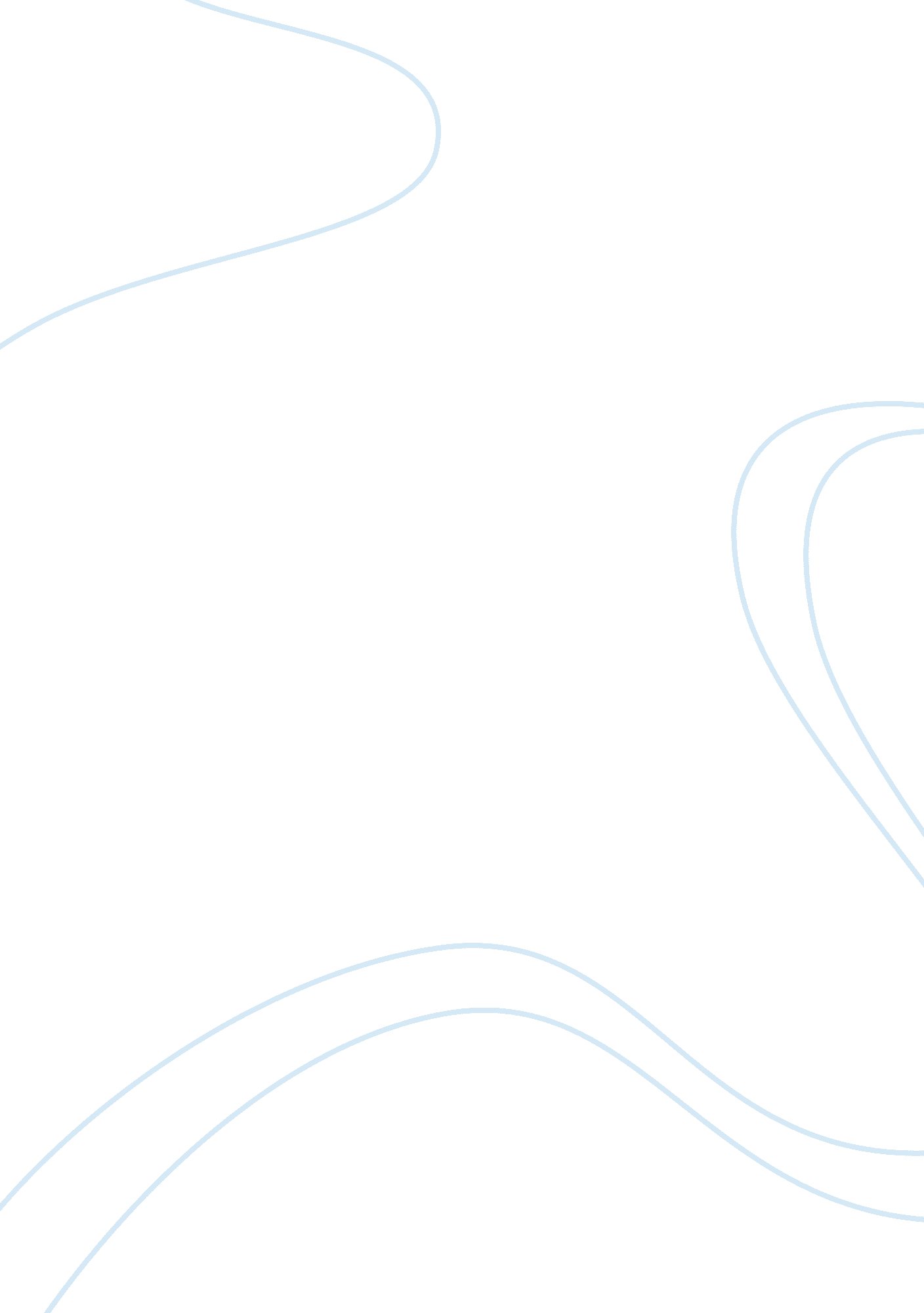 Scarlet letter ending essay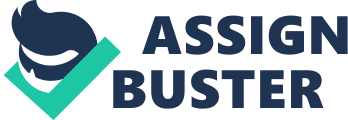 AP English ere Scarlet Letter The Scarlet Letter Is a story that characters have to live and deal with the effects of sin In different ways. Of all the characters In the book, the Reverend Arthur Timescale Is the character represented as the most weak. He Is a much stronger guy than he Is given credit for. The amount of control he has over handling and dealing with burdens Is out of this world. The first time we see Timescale, he Is represented as a very nervous and insensitive man. Despite what he looks like on the outside, on the inside is a very strong and noble person. Chapter three states that he showed nervous sensibility and a great power of self restraint. Although, it seems to show that Timescale has great strength, it is also his biggest weakness. His body never wants to do what his heart thinks is right. When Timescale instructs Hester to reveal the truth, but she refuses, he does not have the willpower to confess himself. After that, his sin starts growing even argue and is now larger than Hester, because here’s is an exposed sin. Timescale continues to lie to himself and his followers by keeping his secret hidden, so his is a concealed sin. Timescale was not courageous in his actions in the story, but he was still strong. He was able to carry the burdens, frustration and pain throughout his entire life. Whether he was good, brave or right in what he did will never be known, but the fact that he was as strong as anyone will always be certain. 